На основу члана 63. став 1. и члана 54. Закона о јавним набавкама („Сл. Гласник РС“ број 124/12, 14/15 и 68/15) комисија за јавну набавку обавештава сва заинтересована лица у поступку да је извршена измена и допуна конкурсне документације за јавну набавку – Избор најповољнијег понуђача за обављање авио-превоза на линијама проглашеним као линије у јавном инетересу. Број јавне набавке: 41/2019 ИЗМЕНА И ДОПУНА КОНКУРСНЕ ДОКУМЕНТАЦИЈЕ БРОЈ 1           На страни 2. Конкурсне документације, мења се део текста: На основу чл. 32. и чл. 61. Закона о јавним набавкама („Службени гласник РС”, број 124/12, 14/15 и 68/15 у даљем тексту: Закон), члана 5. Правилника о обавезним елементима конкурсне документације у поступцима јавних набавки и начину доказивања испуњености услова („Службени. гласник РС”, бр. 86/15), члана 90. Закона о ваздушном саобраћају („Сл.гласник РС“, бр. 73/10, 57/11, 93/12, 45/15, 66/15, - и др. Закон и 83/18), Уредбе о условима за проглашење линије у јавном интересу у ваздушном саобраћају 05 Број 110-985/2019 од 31.01.2019. године, Одлуке о проглашењу линије у јавном интересу у ваздушном саобраћају 05 Број: 343-10199/2019 од 10.10.2019. године, Одлуке о покретању поступка јавне набавке - избор најповољнијег понуђача за обављање авио-превоза на линијама проглашеним као линије у јавном инетересу, број: 404-02-197/2019-02 од 17.10.2019. године, Решења о образовању комисије у поступку јавне набавке - избор најповољнијег понуђача за обављање авио-превоза на линијама проглашеним као линије у јавном инетересу, број 404-197/1/2019-02 од 17.10.2019. године и сагласност Министарства финансија за преузимање обавеза по основу уговора који због природе расхода захтевају плаћање у више година број 401-00-04061/2019-03-1 од 17.10.2019. годинеТако да сада гласи:На основу чл. 32. и чл. 61. Закона о јавним набавкама („Службени гласник РС”, број 124/12, 14/15 и 68/15 у даљем тексту: Закон), члана 5. Правилника о обавезним елементима конкурсне документације у поступцима јавних набавки и начину доказивања испуњености услова („Службени. гласник РС”, бр. 86/15), члана 90. Закона о ваздушном саобраћају („Сл.гласник РС“, бр. 73/10, 57/11, 93/12, 45/15, 66/15, - и др. Закон и 83/18), Уредбе о условима за проглашење линије у јавном интересу у ваздушном саобраћају 05 Број 110-985/2019 од 31.01.2019. године, Уредбе о допуни уредбе о условима за проглашење линије у јавном интересу у ваздушном саобраћају 05 Број 110-10359/2019-1 од 17.10.2019. године, Одлуке о проглашењу линије у јавном интересу у ваздушном саобраћају 05 Број: 343-10199/2019 од 10.10.2019. године, Одлуке о покретању поступка јавне набавке - избор најповољнијег понуђача за обављање авио-превоза на линијама проглашеним као линије у јавном инетересу, број: 404-02-197/2019-02 од 17.10.2019. године, Решења о образовању комисије у поступку јавне набавке - избор најповољнијег понуђача за обављање авио-превоза на линијама проглашеним као линије у јавном инетересу, број 404-197/1/2019-02 од 17.10.2019. године и сагласност Министарства финансија за преузимање обавеза по основу уговора који због природе расхода захтевају плаћање у више година број 401-00-04061/2019-03-1 од 17.10.2019. године	На страни 3. Конкурсне документације, додаје се следећи текст: НАПОМЕНА ЗА ПОНУЂАЧЕ:Позивају се заинтересовани авио-превозиоци да се изјасне да ли имају комерцијални интерес за обављање редовног авио-превоза на линијама које су предмет овог поступка и то на начин да то покажу до петка 25.10.2019. године, тј. да покажу да до датума утврђеног за почетак саобраћаја на линијама из Одлуке о проглашењу линија у јавном интересу у ваздушном саобраћају, могу да започну редован авио-превоз у складу са чланом 90. ст. 1. и 4. Закона о ваздушном саобраћају. Уколико неки авио-превозник испуни наведене услове за неку од линија које су предмет овог позива, у том случају та линија неће бити предмет овог поступка.                          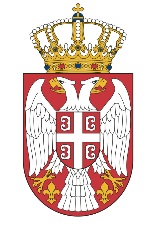 